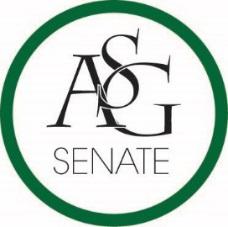 Senate AgendaDecember 3rd, 2019Graduate Education Auditorium, 6:30 PMCall to OrderRoll CallApproval of the MinutesSpecial OrdersReports (5 minutes each)Special ReportsAdvisor, PJ Martinez Graduate Assistants, Kelley Fox and Katie MaharPresident, Jared PinkertonState of Students Address Vice-President, Sadie BryantTreasurer, Kevin Smith Jr. Secretary, Jack Skidmore Chief Justice, Justyce YuilleGPSC President, JD. D’Loreto-Hill Cabinet ReportsChief of Staff, Arianna Kiaei FLF Coordinator, John HedgecockChair of the Senate, Kianna SarvestaniJean Oden Proclamation Appointments, Nominations, and ElectionsLegislative Clerk NominationsSenator Levi Brown (Neeley)Senator Kate Sego (Cook)Safety Commission Nominations (2)Senator Natalie Ceniceros (Martinez)Senator Anthony Kammerer (Kutchka)Senator Katie Gardner (McWilliams) Public Comment (3 at 2 minutes each)Old BusinessASG Senate Bill No. 4- The Homecoming Eligibility Reform Act of 2019Author (s): Senator Brooklynn Warren, ASG Vice President Sadie Bryant, ASG Executive Advisor Colton SimpsonSponsor(s): Senator Levi Brown, Senator Jesus Perera, Senator Jacob Spradlin, Senator Nate Martinez, Senator Katie Gardner, Senator Cassidy Cook, Senator Esteban Lopez, Senator Ryan HarrarASG Senate Resolution No. 8- A Resolution to Support the Expansion of the Student UnionAuthors: Chair of Senate Kianna Sarvestani, Senator Cassidy Cook Sponsors: Senator Brynn Lea, Senator Lizeth Martinez, Senator Lily Jones, Senator Kendall Perkins, Senator Anna Cook, Senator Caleb Parker, Senator Katie Gardner, Senator Bryce A Mc.Williams, Senator Andrew Stark, Senator Angel Meneses, Senator Ronel Almanza, Senator Mackenzie Selby, Senator Megan Sturdivant, Senator Carlee McGuire, Senator Jason Neeley, Senator Levi Brown, Senator Jesus Perera, Senator Meredith Wilson, Senator Brooklyn Warren, Senator Ryan Harra, Senator Will Robinson, Senator Wyatt Robison, Senator Grayson DickinsonASG Senate Bill No. 5- A Bill to Support the Celebration of the National Random Acts of Kindness Week through Tabling Author(s): Senator Angel Meneses-CastiloSponsor (s): Senator Katie Gardner, Senator Kate Sego Senator Brynn Lea, Senator Bryce McWilliams, Senator Natalie Ceniceros, Senator Andrew Stark, Senator Lizeth MartinezNew BusinessASG Senate Resolution No. 9- A Resolution to Support the Establishment of a Blackboard Test BankAuthor(s): Director of Academic Affairs Avery Hasten, Senator Katie GardnerSponsor(s): Senator Anna Cook, Senator Kate Sego, Senator Kathleen Bridgeforth, Senator Mackenzie Selby, Senator Beck Williams, Senator Brooklyn Warren, Senator Grayson Lee, Senator Bryce McWilliams, Senator Lizeth Martinez, Senator Phil NecessaryAnnouncementsAdjournment